Publicado en   el 17/08/2015 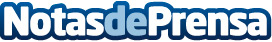 104 menores participan en el proyecto de intervención socioeducativa 'Ícaro'16/08/2015 104 menores participan en el proyecto de intervención socioeducativa 'Ícaro' Un total de 104 menores de primero de Educación Secundaria Obligatoria (ESO) han participado con éxito en el proyecto piloto de intervención socio-educativa ‘Ícaro’, que lleva a cabo la Consejería de Familia e Igualdad de Oportunidades.Esta iniciativa surge de la necesidad que existe a nivel social de atajarDatos de contacto:Nota de prensa publicada en: https://www.notasdeprensa.es/104-menores-participan-en-el-proyecto-de Categorias: Educación Murcia http://www.notasdeprensa.es